从江县妇幼保健院备案制招聘电邮报名缴费说明从江县妇幼保健院备案制编制招聘电邮报名考生采取微信二维码付款方式缴费，收到工作人员邮件回复后根据文件要求将报名费付至指定微信收款码（从江县妇幼保健院微信收款码），付款成功后工作人员微信回复收到报名费为报名成功；未按要求付款的考生视为无效付款，在考试报名工作结束7个工作日内退还报名费，且报名无效，不予参加笔试。微信收款二维码及具体操作步骤一如下图：如有疑问联系：0855-6411878（从江县妇幼保健院办公室）附：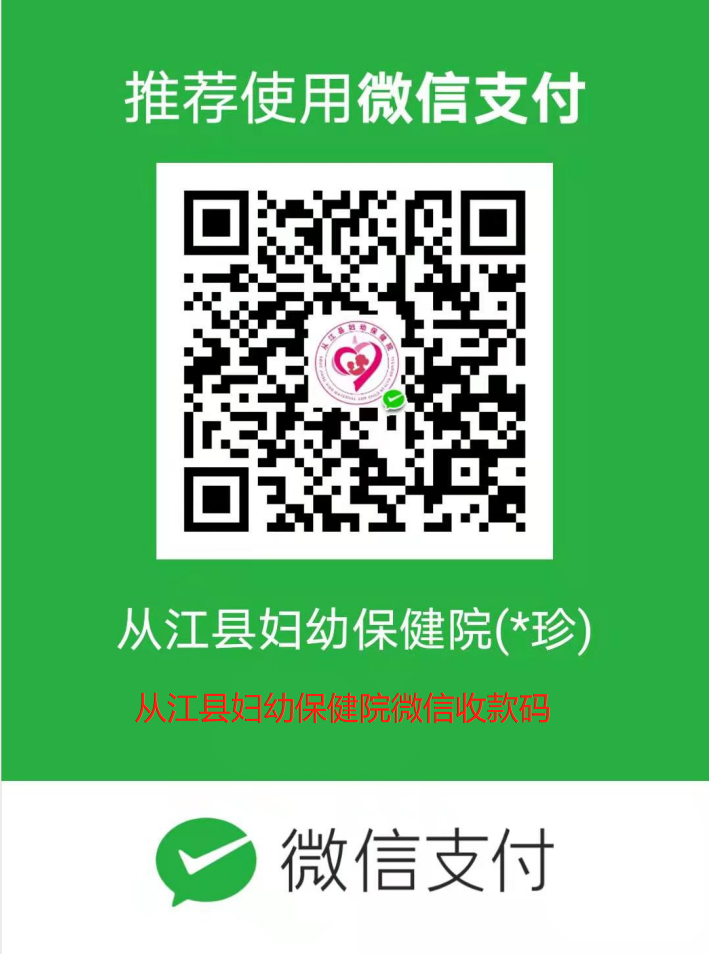 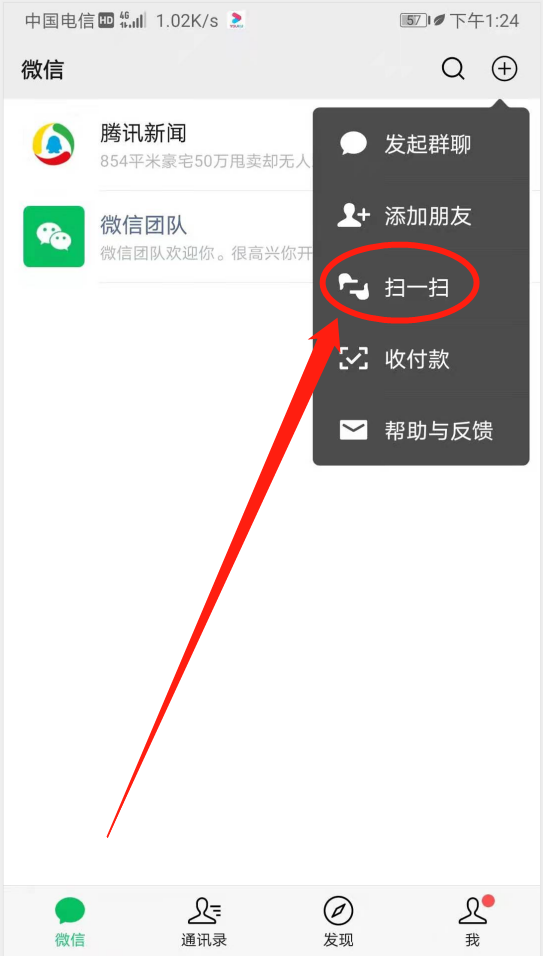 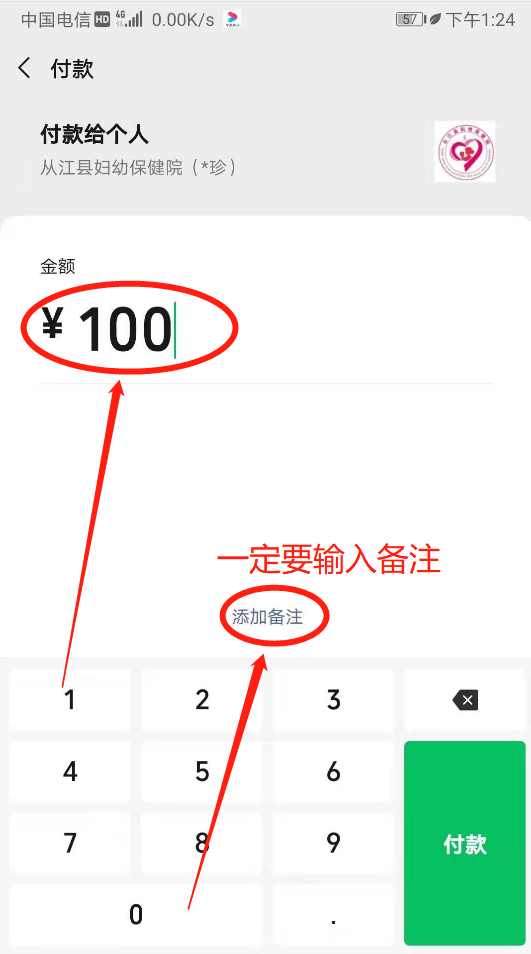 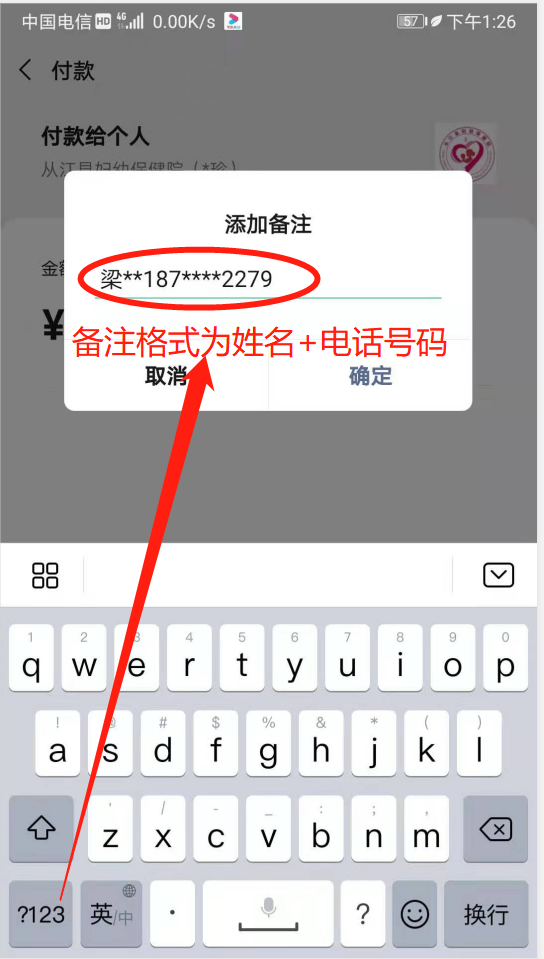 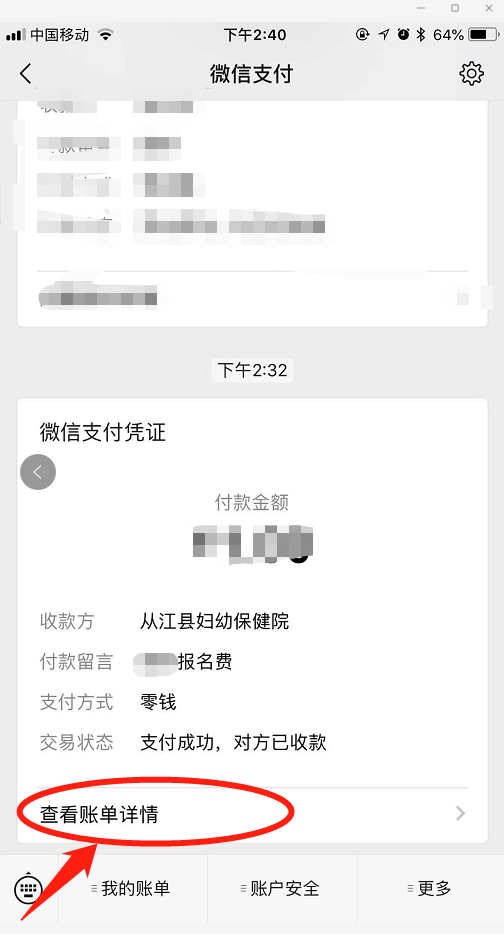 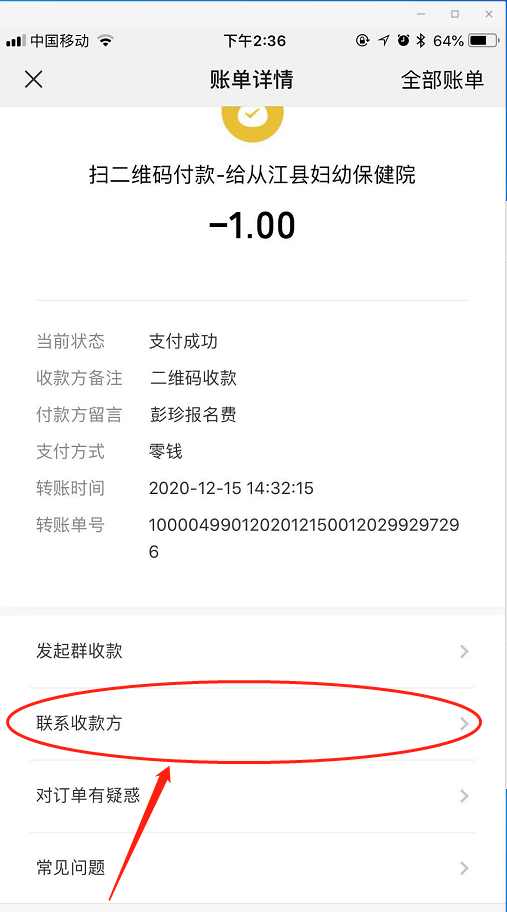 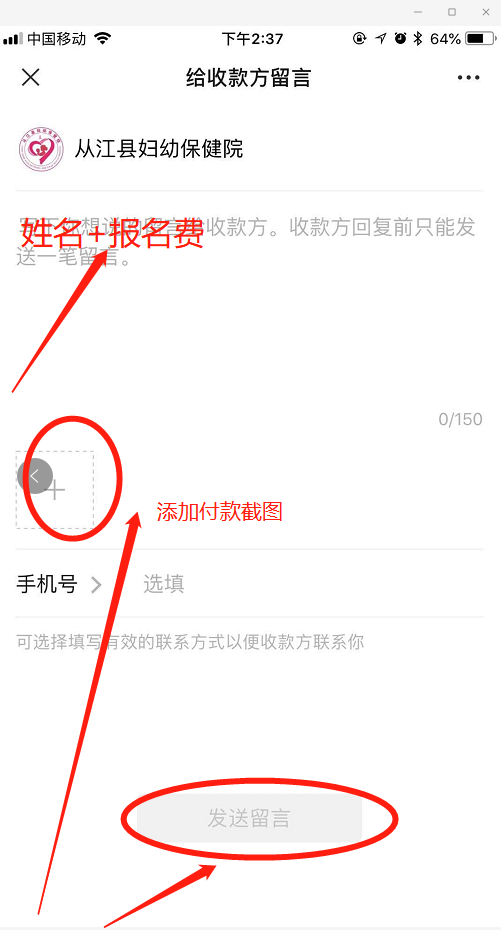 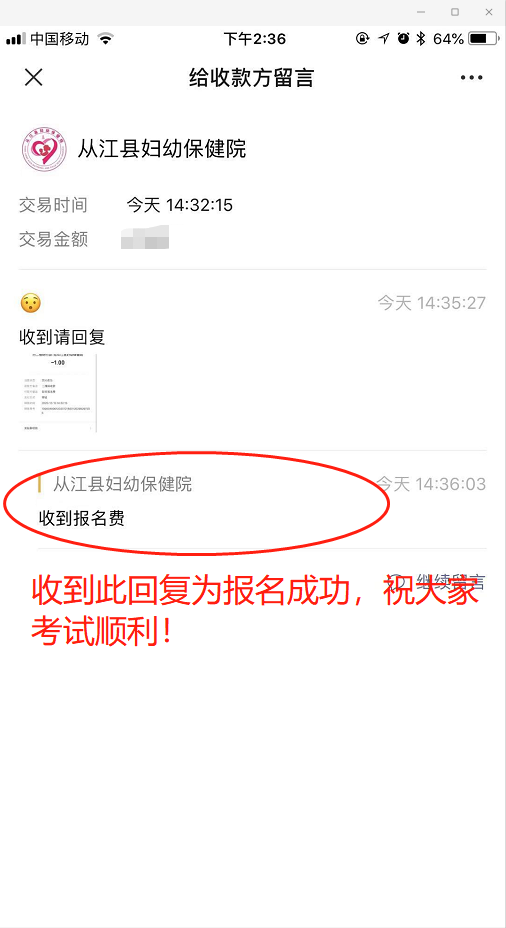 